Załącznik nr 11 do SIWZZP.272.2.29.2017SPECYFIKACJA TECHNICZNA I-GO WYPOSAŻENIAw zakresie odnoszącym się do zamówienia pn.” Budowa budynku z 3 salami dydaktycznymi dla klas o profilach: hotelarskim, gastronomicznym i kolejowym wraz z I-szym wyposażeniem w Zespole Szkół w Zduńskiej Woli Karsznicach”Projekt pn. „Nowoczesny zawód w nowoczesnej szkole – modernizacja Zespołu Szkół w Zduńskiej Woli Karsznicach – Zadanie II: budowa budynku z 3 salami dydaktycznymi dla klas o profilach: hotelarskim, gastronomicznymi i kolejowym 
wraz z I wyposażeniemPodane w niniejszym opracowaniu rozwiązania wskazujące konkretny produkt lub system są jedynie rozwiązaniami przykładowymi, wskazującymi konieczne do osiągnięcia parametry techniczne zastosowanych rozwiązań. Dopuszcza się stosowanie innych, równoważnych rozwiązań z zastosowaniem produktów dowolnego producenta, pod warunkiem osiągnięcia parametrów technicznych lepszych bądź też co najmniej równych w stosunku do parametrów zawartych w niniejszym opracowaniu. Pracownia kolejarska19. Apteczka –do udzielania pierwszej pomocy ze standardowym wyposażeniem - poniżej na rys. przykładowy wygląd apteczki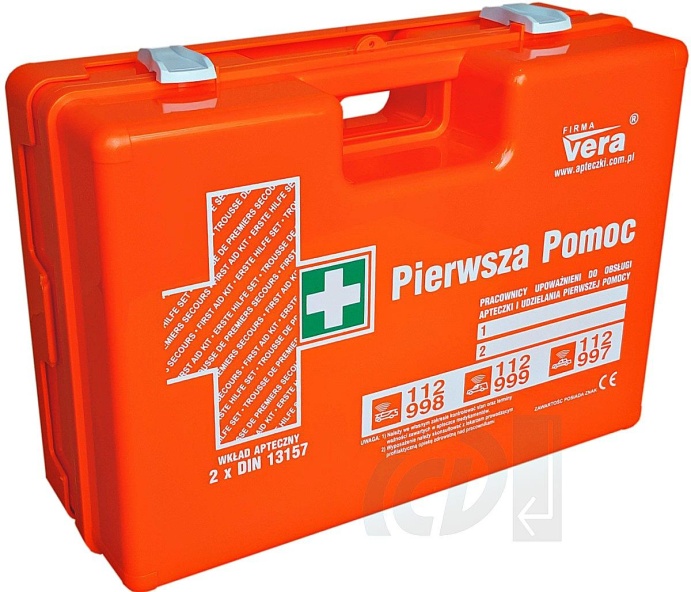 - apteczka w walizce z tworzywa sztucznego lub metalu pokrytego powłoką antykorozyjną, odpornego na uderzenia;- podstawowe wyposażenie zgodne z normą DIN 13157- dodatkowe wyposażenie: resuscytator; - zabezpieczenie wnętrza przed pyłem-  w stelaż do zamocowania na ścianie.- wyroby medyczne oznakowane znakiem CE.- konieczność spełnienia norm UE; - termin ważności produktów sterylnych wynosi 5 lat.
20.Tablica - Pierwsza pomoc w nagłych wypadkach (instrukcja udzielania pierwszej pomocy)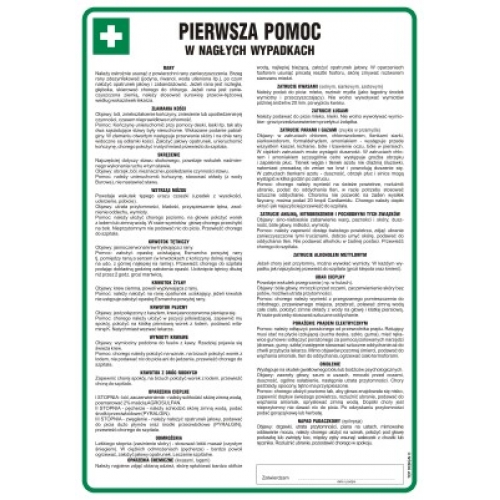 Opis:Tablica z instrukcja BHP "Pierwsza pomoc w nagłych wypadkach".
Wymiary: 24,5 cm x 35 cm. ± 2 cm
Materiał: PCV.
Na spodzie materiał samoprzylepny.21. Gaśnica Proszkowa 6 kg Gp-6X Abc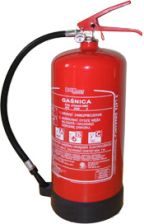 
Podstawowe parametry: Zawór odcinający za wskaźnikiem ciśnienia ułatwia kontrolę gaśnicy.Konstrukcja zaworu umożliwia czasowe przerwanie gaszenia.Możliwość wielokrotnego napełniania.zbiornik gaśnicy pokryty farbą poliestrową odporną na promienie UV.
Parametry 
skuteczność gaśnicza 27A 183B C
masa środka gaśniczego 6 kg
masa całkowita ok. 9,4 kg
rodzaj środka gaśniczego: proszek gaśniczy DELEI FIRE ABC
czas działania min. 15 s
ciśnienie robocze 16 bar w temp. 20°C
zakres temperatur stosowania -30°C +60°C22. Tablica informacyjna "Instrukcja BHP dla pomieszczeń administracyjno-biurowych"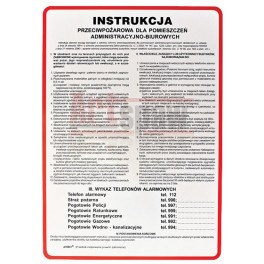 Tablica informacyjna "Instrukcja BHP dla pomieszczeń administracyjno-biurowych" wykonana z płyty twardej PCV.Rozmiar tablicy 25x35cm ± 2 cmNa spodzie materiał samoprzylepny.Pracownia HotelarskaZaplecze/ Pomieszczenie magazynowe78. Apteczka – poniżej na rys. przykładowy wygląd apteczki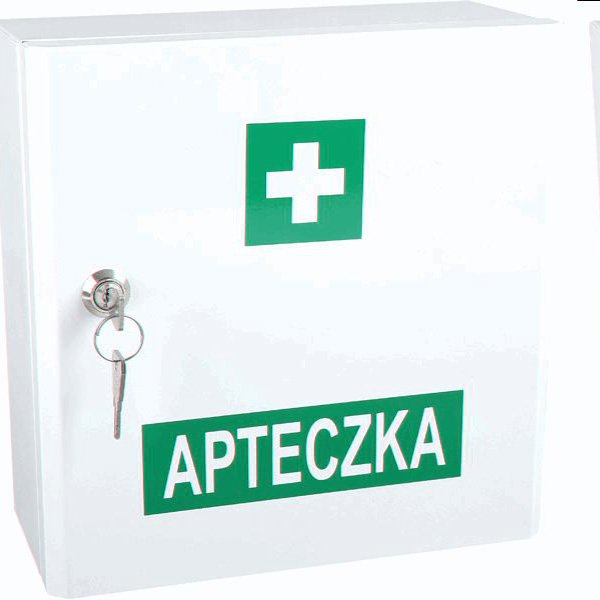 Opis produktuApteczka metalowa, zamykana na klucz. Wymiary. 25 x 25 x 12 cm ± 2 cm
Wyposażenie apteczki:
1) Opaska elastyczna 4 m x 6 cm - 2 szt.
2) Opaska elastyczna 4 m x 8 cm - 1 szt.
3) Plaster 10 x 6 cm - 1 szt.
4) Plaster mały 1,9 x 7,2 cm - 1 szt.
5) Plaster 5 m x 2,5 cm - 1 szt.
6)  Chusta trójkątna - 1 szt.
7) Koc ratunkowy 160 x 210 cm - 1 szt.
8) Agrafka - 1 szt.
9) Rękawice winylowe - 2 szt.
10)  Instrukcja udzielania pierwszej pomocy - 1 szt. wymiary: 24,5 cm x 35 cm. ± 2 cm
materiał: PCV, na spodzie materiał samoprzylepny.B. Pracownia GastronomicznaSala dydaktyczna97. Plansze dydaktyczne dotyczące produkcji gastronomicznejPlansze dla gastronomii  HACCP –plansze informacyjne  (komplet) Zdrowe odżywieniePlansze dydaktyczne –zasady zdrowego żywienia, witaminy, makro i mikro elementyUkład pokarmowy Piramida odżywiania Kwasy Omega 3 P. poż.  –instrukcja ogólna przeciwpożarowa Wykaz prac uciążliwych i szkodliwych dla zdrowia I Pomoc ABC Instrukcje BHP (6 kompletów , kpl - 41 instrukcji jak poniżej)Instrukcja BHP przy obsłudze piekarnikaInstrukcja BHP przy obsłudze patelni elektrycznejInstrukcja BHP przy obsłudze kotła warzelnego elektrycznegoInstrukcja BHP przy obsłudze kotła warzelnego gazowegoInstrukcja BHP przy obsłudze maszyn do zmywania naczyńInstrukcja BHP przy obsłudze kotła warzelnego węglowegoInstrukcja BHP przy obsłudze kotła warzelnego parowegoInstrukcja BHP przy obsłudze kotłów warzelnychInstrukcja BHP przy obsłudze urządzeń w zakładach gastronomicznychInstrukcja BHP przy obsłudze bemaraInstrukcja BHP mycia i dezynfekcji pomieszczeń, urządzeń, sprzętu i naczyń dla obiektów handlowychInstrukcja BHP przy obsłudze krajalnicy do pieczywaInstrukcja BHP przy obsłudze obieraczki do ziemniakówInstrukcja BHP przy obsłudze pieca (trzonu) kuchennegoInstrukcja BHP przy obsłudze patelni gazowejInstrukcja BHP przy obsłudze kociołków przechylnychInstrukcja BHP przy obsłudze automatycznej krajalnicy żywnościInstrukcja BHP przy obsłudze maszyny do mielenia mięsa - WilkInstrukcja BHP przy obsłudze szaf chłodniczychInstrukcja BHP zachowania higieny osobistej pracowników w przemyśle spożywczymInstrukcja BHP zachowania higieny osobistej pracowników w ubojni i masarniInstrukcja BHP w zakładach spożywczychInstrukcja BHP zachowania higieny osobistej pracowników w punktach małej gastronomiOgólna instrukcja BHP mycia i dezynfekcji pomieszczeń, urządzeń i sprzętu w zakładach produkcji spożywczejInstrukcja sanitarna w sprawie przechowywania próbek środków spożywczychInstrukcja BHP przy obsłudze mięsiarki do ciastaInstrukcja BHP przy obsłudze pieca piekarniczegoInstrukcja BHP w pomieszczeniach piekarniInstrukcja BHP przy obsłudze elektrycznych pieców piekarniczychInstrukcja BHP przy obsłudze frytkownicyInstrukcja BHP przy obsłudze kuchni mikrofalowejInstrukcja BHP przy obsłudze maszyny wieloczynnościowej gastronomicznejInstrukcja BHP przy obsłudze przesiewacza dla młynów, piekarni, cukierniInstrukcja BHP przy obsłudze kotła warzelnego węglowo-parowegoInstrukcja BHP przy obsłudze opiekacza - grilla gazowegoInstrukcja BHP przy obsłudze stołu podgrzewczegoInstrukcja BHP przy obsłudze piekarnika elektrycznegoInstrukcja BHP przy obsłudze taboretu gazowegoInstrukcja BHP przy obsłudze elektrycznego podgrzewacza wodyInstrukcja BHP przy obsłudze kuchni elektrycznejInstrukcja BHP przy obsłudze kuchni gazowej98. Stół ze zlewem dwukomorowym z szafką – zgodny z wzorem jak na rysunku poniżej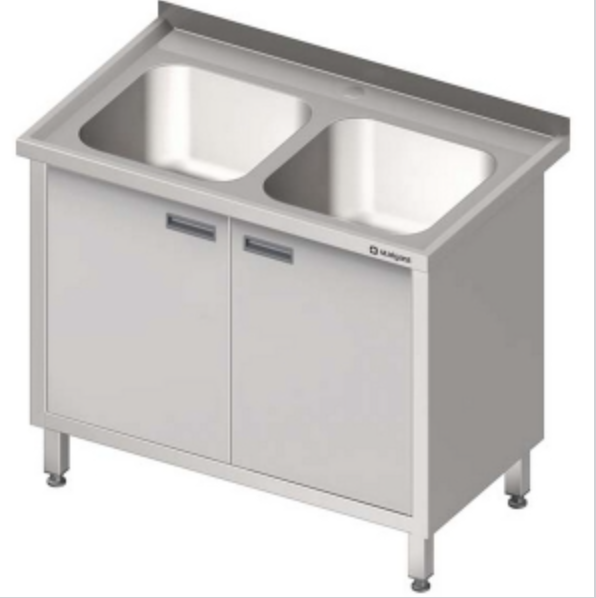 stół spawany,otwór pod rozdrabniacz odpadów﻿ wraz z rozdrabniaczem,materiał wykonania: stal nierdzewna,﻿korpus szafki  posiada tylną ścianę,otwór pod baterię pomiędzy komorami ø 33 mm (zaślepiony﻿)﻿,komory o wymiarach 400 x 500 x 250 mm, Wysokość [mm]: 850, Szerokość [mm]: 700, Długość [mm]: 1000. 99. Stół z szafkami - zgodny z wzorem jak na rysunku poniżej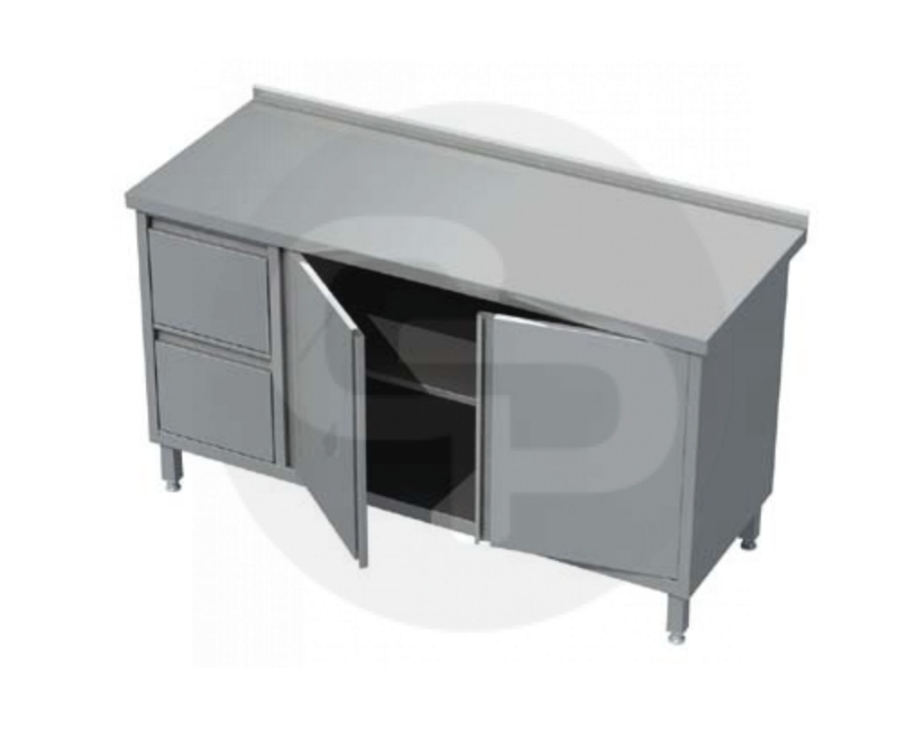 Wysokość: H:850mm,Głębokość: B:700mm, Szerokość: 1200mm, Konstrukcja spawana,Materiał: stal nierdzewna, ferryczna w gatunku AISI441. 1.2509100. Stół z szufladami – zgodny z wzorem jak na rysunku poniżej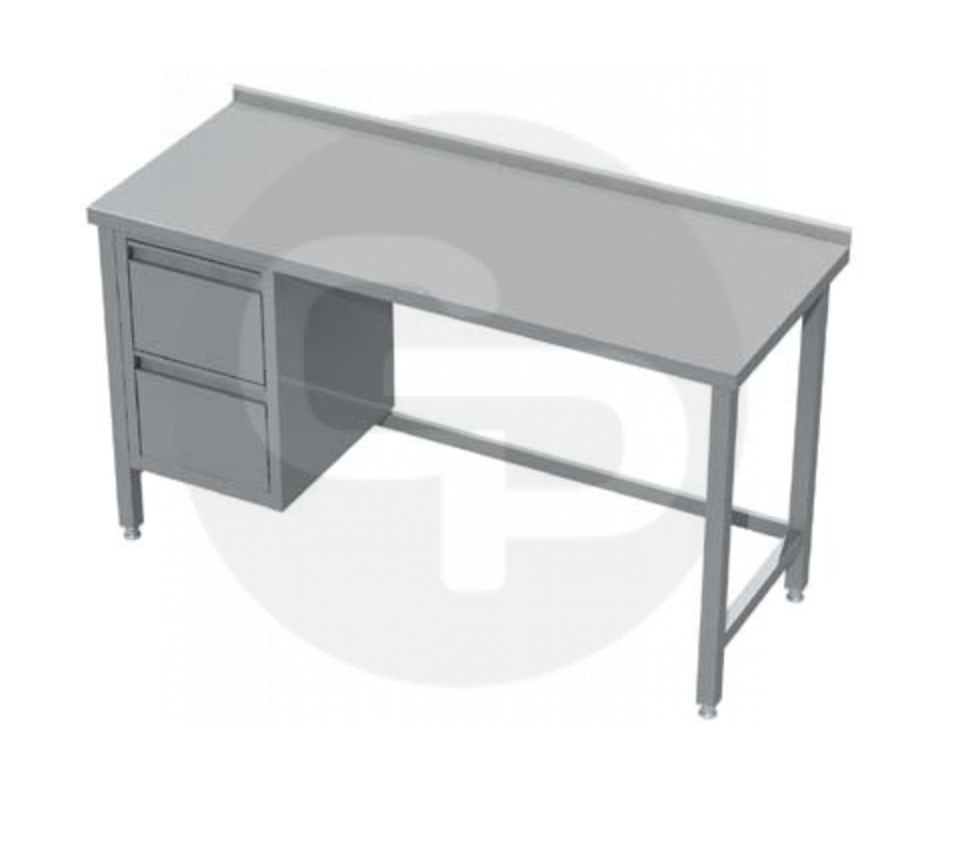 Wysokość: H:850mm,Głębokość: B:700mm, Szerokość: 1200mm,Konstrukcja spawana,Materiał: stal nierdzewna, ferryczna w gatunku AISI441. 1.2509101. Okap centralny z wentylatorem – wzór na rysunku poniżej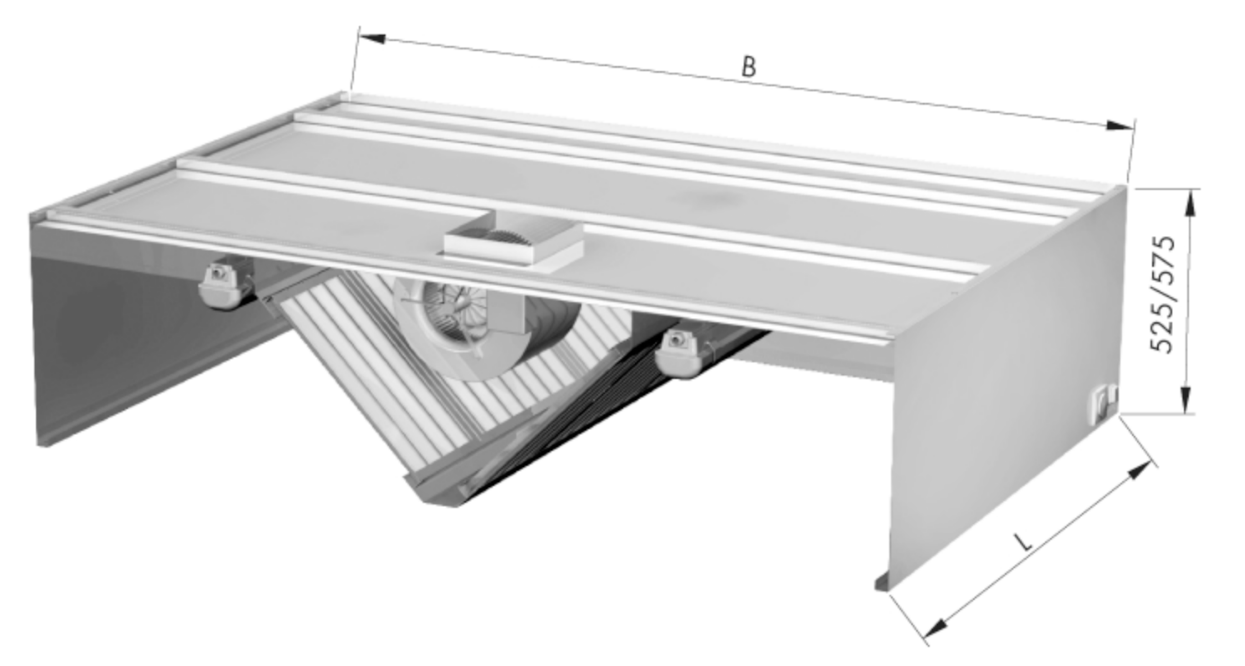 Wymiary:ok. 1200mm/1500mm  - dopasowany wymiarowo do zestawów kuchni elektrycznych (po 2 kuchnie w zestawie)Wyposażenie:Łapacz tłuszczów, wentylator z regulatorem obrotów.z oświetleniemOkapy  mają być zamontowane (przymocowane) do sufitu (stropu) nad kuchniami.102.  Szafa magazynowa 2-drzwiowa przesuwna – zgodna z wzorem jak na rysunku poniżej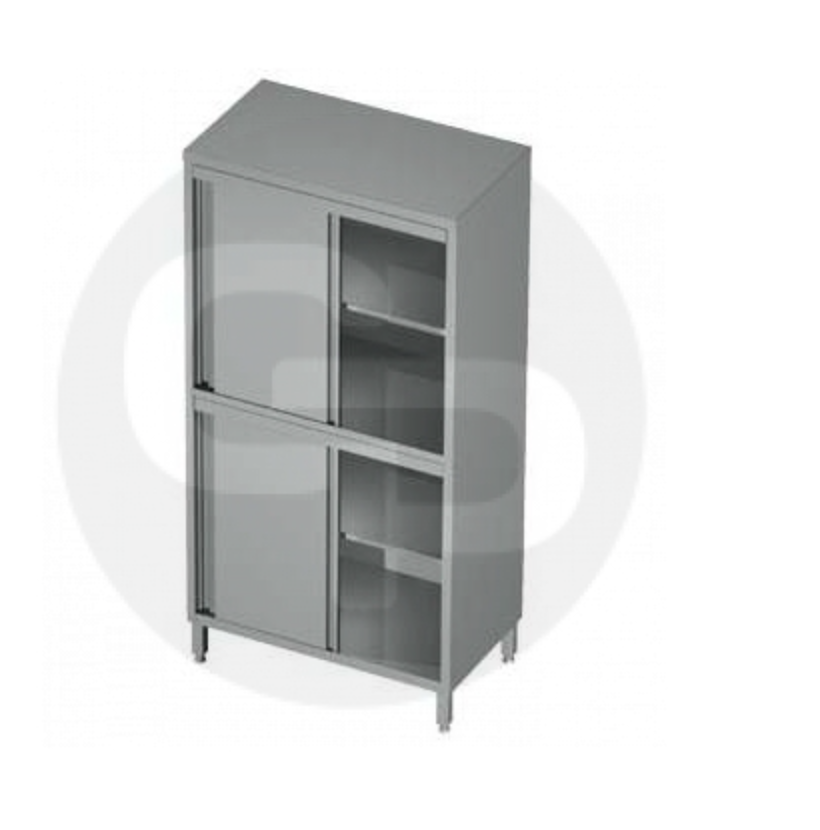 Wysokość: 1800mm, Głębokość: 700mm, Szerokość: 1200mm, Konstrukcja spawana,Materiał: stal nierdzewna, ferryczna w gatunku AISI441. 1.2509W skład wyposażenia wchodzą półki przestawne o nośności 800N/m2103. Stół roboczy z półką – zgodny z wzorem jak na rysunku poniżej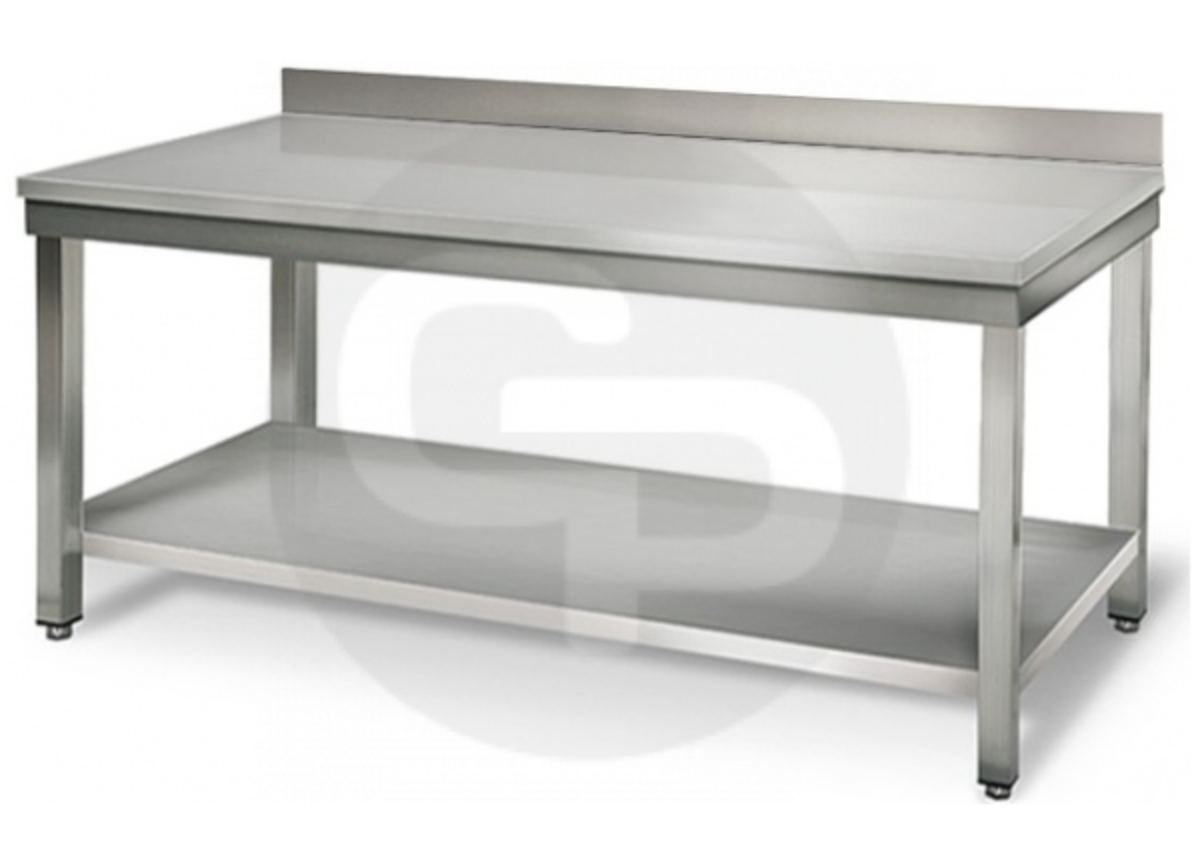 Wysokość: H:850mm,Głębokość: B:700mm,Szerokość: 2300mm, Konstrukcja spawana,Materiał: stal nierdzewna, ferryczna w gatunku AISI441. 1.2509104. Stół ze zlewem – zgodny z wzorem jak na rysunku poniżej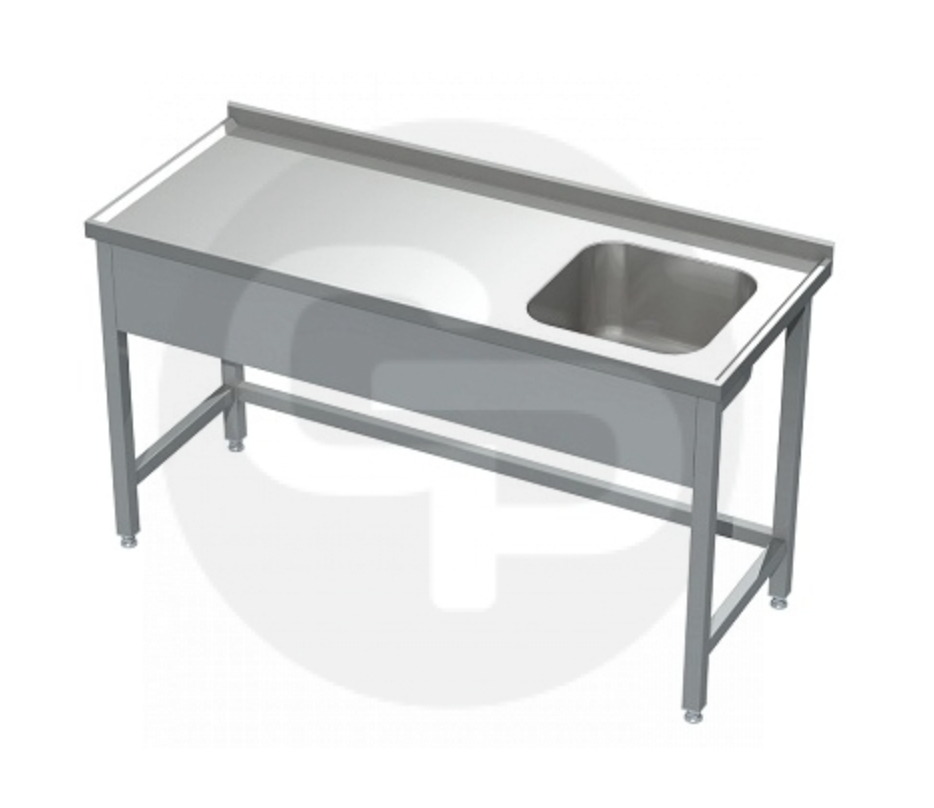 Wysokość: H:850mm, Głębokość: B:700mm, Szerokość: 800mm, Konstrukcja spawana,Materiał: stal nierdzewna, ferryczna w gatunku AISI 441. 1.2509105. Kuchnia nastawna elektryczna 4-ro palnikowa na podstawie – zgodna z wzorem jak na rys. poniżej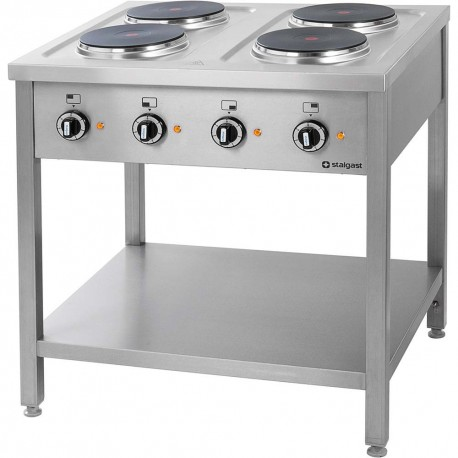 żeliwna płyta grzewcza o średnicy 220 mm (każdy z 4 palników)moc elektryczna płyt grzewczych od 2,4 do 2,6 kW sześciostopniowy zakres regulacji mocy tłoczona płyta górna możliwość konfiguracja palników ok. 3,5kW; 5kW; 7kW dwukoronowy; 9kW dwukoronowywymiary: 800x700x850 mmmoc:  od 9,6 do 10,4 kWwykonanie: stal nierdzewna106. Kuchnia nastawna elektryczna 4palnikowa z piekarnikiem -tłoczona płyta górna-płyty grzejne żeliwne o średnicy 220 mm i mocy od 2,4 do 2,6 kW -kontrolki pracy i kontrolka zasilania-sześciostopniowy zakres pracy-trzy poziomy prowadnic -piekarnik elektryczny z termoobiegiem o wymiarach (WxDxH)  660x445x285 mm -piekarnik elektryczny z termoobiegiem posiada trzy tryby pracy: grzałka górna, grzałka górna i dolna oraz grzałki górna, dolna i wentylator - wymiary: 800x700x850 mm ± 10 mm- moc  (kuchenka) od 9,6 do 10,4kW - moc piekarnika 6 do7 kW wykonanie: stal nierdzewna107. Szafa chłodnicza ze stali nierdzewnejO następujących parametrach: Wysokość - H: 2100 mmGłębokość - D: 850 mm Szerokość - W: 740 mm Napięcie - U: 230 VPojemność - V: 670 l ± 10 lMoc elektryczna: od 0,30 do 0,33 kWTemperatura min.: -2 °CMateriał wykonania: stal nierdzewnaTemperatura maks.: 8 °CLinia chłodnictwa: stal nierdzewnaOpis: 3 półki z kompletem prowadnicautomatyczne odszranianie/rozmrażaniefiltr przeciwpyłkowyautomatyczne odparowanie skroplinregulowane nóżki ze stali nierdzewnejobudowa i wnętrze wykonane ze stali nierdzewnejelektroniczny sterownik z wyświetlaczem temperaturyizolacja z pianki poliuretanowejgrubość korpusu izolowanego min.  60 mm samodomykające się drzwi uchwyt drzwi profilowany z blachy nierdzewnejwymiary półek WxD: ok. 530x650 mm - dopasowane do wymiarów komór szafy108. Piec konwekcyjnyKomora wykonana z stali kwasoodpornej AISI 304 (10/10),Wentylator z autorewersem,Drzwi komory wykonane z podwójnej o niskiej przepuszczalności termicznej szybyPanel sterowania: manual,Nawilżanie komory,Maksymalna temperatura 270C, ± 4 C2 prędkości wentylatora,2 wentylatory,Wymiary blach: 6 blach 600x400mm oraz pojemnik Gastro Norm (GN) 1/1 65mm,Odległość między półkami 80mm ± 10 mm,Oświetlenie halogenowe,Waga: od 75 do 85 kgNapięcie: 12 V,Moc elektryczna: od 10 do 10,7 kWWymiary: 850x890x830 (h) mm109. Zmywarka do naczyń stołowychwyposażona w: • programator elektromechaniczny
• kaptur podnoszony ręcznie
• z funkcją wyparzania
• wydajność: do 1000 talerzy/h
• kosz: 500 x 500 mm ± 10 mm,
• wymiary: 620 x 730 x 1400/1785 mm
• zasilanie: 3 N ~400V 50 Hz (prąd trójfazowy)
• moc znamionowa: od 13 od 14,5 kW
• wysokość prześwitu drzwi: 385 mm ± 10 mm,Kosz
- Wkład kosza do sztućców na min. 162 sztućce- 1 szt.
- Kosz uniwersalny - 1 szt.
- Podstawa  - 2 szt.
- Kubek (do sztućców) - 8 szt.
- Wkład kosza do talerzy głębokich na min. 150 talerzy - 1 szt.
- Wkład kosza do szklanek na min. 251 szklanek - 1 szt.
- Kratka zabezpieczająca przed wypadaniem naczyń - 1 szt.110. Wieszaki na odzież - zgodny z wzorem jak na rys. poniżej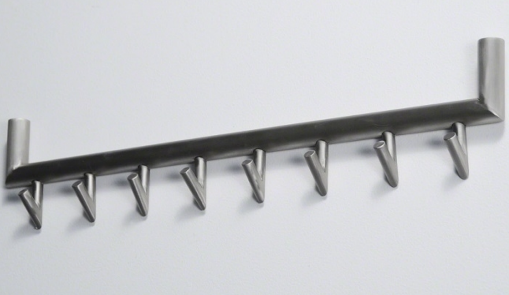 Wieszak w postaci tuby o średnicy min. 3 cm wykonanej ze stali nierdzewnej. Do rurki przyspawanych jest 8 odpowiednio wyprofilowanych haków.Parametry:- materiał: szczotkowana stal nierdzewna,- szerokość: 78 cm ± 2 cm- głębokość: 6 cm ± 1 cm- wysokość: od 16,0 do 17,0 cm, - średnica haków: od 1,2 do 1,7 cm,- 8 haków.114. ApteczkaOpis produktuApteczka metalowa, zamykana na klucz. Wymiary 25 x 25 x 12 cm ± 2 cm
Wyposażenie apteczki:
1) Opaska elastyczna 4 m x 6 cm - 2 szt.
2) Opaska elastyczna 4 m x 8 cm - 1 szt.
3) Plaster 10 x 6 cm - 1 szt.
4) Plaster mały 1,9 x 7,2 cm - 1 szt.
5) Plaster 5 m x 2,5 cm - 1 szt.
6)  Chusta trójkątna - 1 szt.
7) Koc ratunkowy 160 x 210 cm - 1 szt.
8) Agrafka - 1 szt.
9) Rękawice winylowe - 2 szt.
10)  Instrukcja udzielania pierwszej pomocy - 1 szt. wymiary: 24,5 cm x 35 cm ± 2 cm,
materiał: PCV, na spodzie materiał samoprzylepny.UWAGADla wyposażenie określonego w pozycjach od 98 do 100 i do 102 do 108 dopuszcza się tolerancje wymiarową w zakresie ± 5 mm, przy zastrzeżeniu, że meble (elementy) zestawiane w komplecie będą miał ten sam poziom wysokości blatów (powierzchni wierzchnich)